Classroom Expectations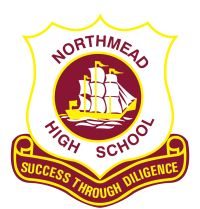 RESPONSIBILITYStudents:Line up quietly outside the classroom and are prepared for their learningWait quietly outside the classroom, if a teacher is delayedEnsure diaries are on the desk for all lessons except for some practical classesRemain in class and on taskTake minimal toilet breaksRefrain from eating and drinking in classPack up when instructed and stand behind their desks awaiting dismissalEnsure their area is tidy and all furniture is in placeCOMMITMENTStudents:Are prepared for learning with books, homework diary, equipment and electronic devicesSwitch off all mobile phones and ensure earphones are out of sightUnpack quietly and begin DEAL (Drop Everything & Learn) activity as instructed by the teacherStand in front of their computer and check the equipment when in computer roomsUse their diaries for noting homework requirementsRESPECTStudents show respect for the teacher and their peers by: Following instructionsRaising hands for question/answersWaiting for the teacher to acknowledge before answeringUsing electronic devices only when instructed by the teacherResponding to 3,2,1 cue for attentionListening respectfully to teachers and peersTreating peers and their ideas with respect by not using put downs.Imagine, endeavour, achieve